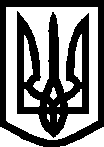 УПРАВЛІННЯ ОСВІТИМЕЛІТОПОЛЬСЬКОЇ МІСЬКОЇ РАДИЗАПОРІЗЬКОЇ ОБЛАСТІМЕЛІТОПОЛЬСЬКА ЗАГАЛЬНООСВІТНЯ ШКОЛА І–ІІІ СТУПЕНІВ № 13МЕЛІТОПОЛЬСЬКОЇ МІСЬКОЇ РАДИЗАПОРІЗЬКОЇ ОБЛАСТІНАКАЗ26.06.2019                      	                           Мелітополь                                                 № 49-уПро відрахування учнів 11 класуМелітопольської ЗОШ І–ІІІ ступенів № 13ММР ЗОВідповідно до Наказу Міністерства освіти і науки України від 16.04.2018 № 367 «Про затвердження Порядку зарахування, відрахування та переведення учнів до державних та комунальних закладів освіти для здобуття повної загальної середньої освіти»НАКАЗУЮ:
Відрахувати учнів 11 класу Мелітопольської загальноосвітньої школи І–ІІІ ступенів № 13 Мелітопольської міської ради Запорізької області 25.06.2019 за таким списком:Підстава: здобуття повної загальної середньої освіти та отримання атестатів і бланків додатків до атестатів про повну загальну середню освіту.Директор Мелітопольської ЗОШ І–ІІІ ступенів № 13 ММР ЗО 						О. ГАЛАЦАНБабенко  Бєлєва  Бєлякова  Гайдукова  Ідрісова  Лисіков  Львова  Мерзлікіна  Немерюк  Никитченко  Петраков  Петрова  Пірог  Поплавський  Романюта  Сівак  Скальський  Скачков  Скородєлова  Усікова  Чуб  Щербань  Яценко  